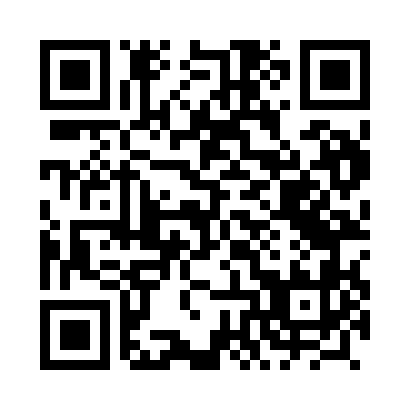 Prayer times for Podklasztor, PolandMon 1 Apr 2024 - Tue 30 Apr 2024High Latitude Method: Angle Based RulePrayer Calculation Method: Muslim World LeagueAsar Calculation Method: HanafiPrayer times provided by https://www.salahtimes.comDateDayFajrSunriseDhuhrAsrMaghribIsha1Mon4:076:0312:314:587:008:492Tue4:046:0012:314:597:028:513Wed4:015:5812:305:017:038:534Thu3:595:5612:305:027:058:555Fri3:565:5412:305:037:068:576Sat3:535:5212:295:047:088:597Sun3:505:5012:295:057:109:018Mon3:485:4712:295:067:119:049Tue3:455:4512:295:077:139:0610Wed3:425:4312:285:097:149:0811Thu3:395:4112:285:107:169:1012Fri3:365:3912:285:117:189:1313Sat3:335:3712:285:127:199:1514Sun3:305:3512:275:137:219:1715Mon3:275:3312:275:147:229:2016Tue3:255:3012:275:157:249:2217Wed3:225:2812:275:167:269:2418Thu3:195:2612:265:177:279:2719Fri3:165:2412:265:187:299:2920Sat3:135:2212:265:197:309:3221Sun3:105:2012:265:207:329:3422Mon3:075:1812:265:217:349:3723Tue3:035:1612:255:227:359:3924Wed3:005:1412:255:237:379:4225Thu2:575:1212:255:247:389:4526Fri2:545:1012:255:257:409:4727Sat2:515:0912:255:267:429:5028Sun2:485:0712:255:277:439:5329Mon2:455:0512:245:287:459:5530Tue2:415:0312:245:297:469:58